La Tondeuse à pions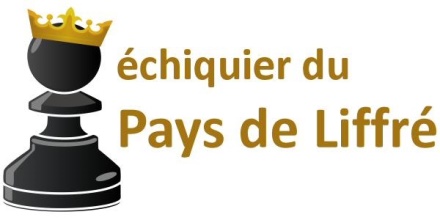 Seul le fou noir joue.Il doit capturer les 9 pions blancs en seulement 9 coups.Note dans quel ordre le fou ramasse les pions.PPPlPPPPPP